 Type of the Paper (Article, Review, Communication, etc.)Preparation of Papers for Journal of Statistics and Applied Sciences (JSAS)              Firstname Lastname 1, Firstname Lastname 2 and Firstname Lastname 31Affiliation 1; e-mail@e-mail.com2Affiliation 2; e-mail@e-mail.comOrcid: xxxx-xxxx-xxxx-xxxx1 Orcid: xxxx-xxxx-xxxx-xxxx2*Correspondence: e-mail@e-mail.comÖzet: En fazla 200 kelimelik tek bir paragraf. Araştırma makaleleri için, özetler çalışmaya uygun bir genel bakış sunmalıdır. Yazarların aşağıdaki yapılandırılmış özet stilini başlıklar olmadan kullanmalarını şiddetle tavsiye ederiz: (1) Arka Plan: Soruyu geniş bir bağlama yerleştirin ve çalışmanın amacını vurgulayın; (2) Yöntemler: uygulanan ana yöntemleri veya tedavileri kısaca açıklayın; (3) Sonuçlar: makalenin ana bulgularını özetleyin; (4) Sonuçlar: ana sonuçları veya yorumları belirtin. Özet, makalenin nesnel bir temsili olmalı ve ana metinde önceden gönderilmemiş ve doğrulanmamış sonuçlar içermemeli ve ana sonuçları abartmamalıdır.Keywords: keyword 1; keyword 2; keyword  	Preparation of Papers for Journal of Statistics and Applied Sciences (JSAS) İngilizce BaşlıkAbstract: A single paragraph of about 200 words maximum. For research articles, abstracts should give a pertinent overview of the work. We strongly encourage authors to use the following style of structured abstracts, but without headings: (1) Background: Place the question addressed in a broad context and highlight the purpose of the study; (2) Methods: briefly describe the main methods or treatments applied; (3) Results: summarize the article's main findings; (4) Conclusions: indicate the main conclusions or interpretations. The abstract should be an objective representation of the article and it must not contain results that are not presented and substantiated in the main text and should not exaggerate the main conclusions.Keywords: keyword 1; keyword 2; keyword 3  GirişGiriş, çalışmayı kısaca geniş bir bağlama oturtmalı ve neden önemli olduğunu vurgulamalıdır. Çalışmanın amacını ve önemini tanımlamalıdır. Araştırma alanının mevcut durumu dikkatlice gözden geçirilmeli ve temel yayınlardan alıntı yapılmalıdır. Lütfen gerektiğinde tartışmalı ve farklı hipotezleri vurgulayın. Son olarak, çalışmanın ana amacından kısaca bahsedin ve temel sonuçları vurgulayın. Mümkün olduğunca, lütfen girişi kendi araştırma alanınızın dışındaki bilim adamları için anlaşılır tutun. Referanslar, görünüm sırasına göre numaralandırılmalı ve köşeli parantez içinde rakam veya rakamlarla belirtilmelidir - örneğin [1] veya [2,3] veya [4–6]. Referanslarla ilgili daha fazla ayrıntı için belgenin sonuna bakın. Materyal Ve YöntemMateryaller ve Metotlar, diğerlerinin de yayınlanan sonuçları çoğaltmasına ve bunlara dayanmasına izin verecek yeterli ayrıntıyla açıklanmalıdır. Yazınızın yayımlanmasının, yayınla ilgili tüm materyalleri, verileri, bilgisayar kodunu ve protokolleri okuyucuların kullanımına sunmanız gerektiğine işaret ettiğini lütfen unutmayın. Lütfen sunum aşamasında materyallerin veya bilgilerin mevcudiyetiyle ilgili tüm kısıtlamaları açıklayın. Yeni yöntemler ve protokoller ayrıntılı olarak açıklanmalı, iyi kurulmuş yöntemler kısaca tanımlanmalı ve uygun şekilde alıntılanmalıdır.Kamuya açık bir veri tabanında saklanan büyük veri setlerini rapor eden araştırma yazıları, verilerin nerede saklandığını belirtmeli ve ilgili erişim numaralarını sağlamalıdır. Gönderim sırasında erişim numaraları henüz alınmadıysa, lütfen inceleme sırasında sağlanacaklarını belirtin. Yayınlanmadan önce sağlanmalıdır. Hayvanları veya insanları içeren müdahale çalışmaları ve etik onay gerektiren diğer çalışmalar, onayı sağlayan otoriteyi ve buna karşılık gelen etik onay kodunu listelemelidir.  SonuçlarBu bölüm alt başlıklara bölünebilir. Deneysel sonuçların, bunların yorumlarının ve ayrıca çıkarılabilecek deneysel sonuçların kısa ve kesin bir tanımını sağlamalıdır.3.1. Alt başlık 3.1.1. Alt başlık 3.2. Figür, Tablo ve şekillerTüm şekil ve tablolar ana metinde Şekil 1, Tablo 1 vb. Olarak gösterilmelidir.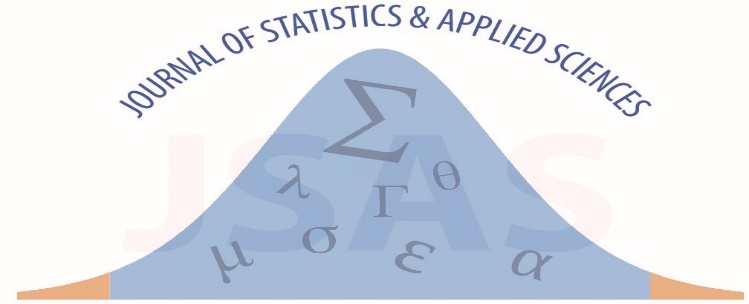 Figür 1. This is a figure. Schemes follow the same formatting.Tablo 1. Tablolar, ilk alıntılandıkları yere yakın bir şekilde ana metinde yer almalıdır.1 Tabloların altbilgisi olabilirFigür 2. Şemalar başka bir biçimi izler. Birden fazla panel varsa, bunlar şu şekilde listelenmelidir: (a) İlk panelde bulunanların açıklaması; (b) İkinci panelde bulunanların açıklaması. Şekiller, ilk alıntı yaptıkları yere yakın bir şekilde ana metne yerleştirilmelidir. Tek satırdaki bir başlık ortalanmalıdırTablo 2. Tablolar, ilk alıntılandıkları yere yakın bir şekilde ana metinde yer almalıdır.3.3. Matematiksel Bileşenlerin BiçimlendirilmesiEşitlik 1 için örnek:bir denklemi izleyen metnin yeni bir paragraf olması gerekmez. Lütfen denklemleri normal metin olarak noktalayın.Eşitlik 2 için örnek:bir denklemi izleyen metnin yeni bir paragraf olması gerekmez. Lütfen denklemleri normal metin olarak noktalayın.Teorem tipi ortamlar (önermeler, lemmalar, sonuçlar vb. Dahil) aşağıdaki gibi biçimlendirilebilir:Teorem 1. Bir teoremin örnek metni. Teoremler, önermeler, lemmalar vb. Sırayla numaralandırılmalıdır (yani Önerme 2, Teorem 1'i izler). Örnekler veya Açıklamalar aynı biçimlendirmeyi kullanır, ancak ayrı olarak numaralandırılmalıdır, bu nedenle bir belge Teorem 1, Açıklama 1 ve Örnek 1 Teoremin Kanıtı 1. İspat metni. Hangi teoremin başvurulduğu açıksa, “Teorem 1” ibaresinin isteğe bağlı olduğuna dikkat edin. Bir provayı daima aşağıdaki sembolle bitirin.Tartışma Yazarlar sonuçları ve önceki çalışmaların ve çalışma hipotezlerinin perspektifinden nasıl yorumlanabileceğini tartışmalıdır. Bulgular ve sonuçları mümkün olan en geniş bağlamda tartışılmalıdır. Gelecekteki araştırma yönergeleri de vurgulanabilir.Sonuç Bu bölüm zorunlu değildir, ancak tartışma alışılmadık derecede uzun veya karmaşıksa makaleye eklenebilir. Ya da sonuç ve tartışma olarak birleştirilebilir. PatentsBu bölüm zorunlu değildir, ancak bu yazıda bildirilen çalışmadan kaynaklanan patentler varsa eklenebilir.Yazar Katkıları: Birkaç yazarlı araştırma makaleleri için, bireysel katkılarını belirten kısa bir paragraf sağlanmalıdır. Aşağıdaki ifadeler “Kavramsallaştırma, X.X. ve Y.Y .; metodoloji, X.X .; yazılım, X.X .; doğrulama, X.X., Y.Y. ve Z.Z .; biçimsel analiz, X.X .; soruşturma, X.X .; kaynaklar, X.X .; veri iyileştirme, X.X .; yazı - orijinal taslak hazırlama, X.X .; yazma - gözden geçirme ve düzenleme, X.X .; görselleştirme, X.X .; denetim, X.X .; proje yönetimi, X.X .; finansman edinimi, Y.Y. Tüm yazarlar makalenin yayınlanan versiyonunu okudu ve kabul etti. " Lütfen terim açıklaması için Credit sınıflandırmasına bakın. Yazarlık, bildirilen çalışmaya önemli ölçüde katkıda bulunanlarla sınırlı olmalıdır.Finansman: Lütfen şunları ekleyin: "Bu araştırma dışarıdan fon almadı" veya "Bu araştırma FONMANIN ADI, XXX numaralı hibe tarafından finanse edildi" ve "APC XXX tarafından finanse edildi". Verilen ayrıntıların doğru olup olmadığını dikkatlice kontrol edin ve https://search.crossref.org/funding adresinde fon sağlayan kurum adlarının standart yazılışını kullanın. Herhangi bir hata gelecekteki finansmanınızı etkileyebilir.Teşekkürler: Bu bölümde, yazar katkısı veya finansman bölümleri kapsamında olmayan verilen herhangi bir desteği kabul edebilirsiniz. Bu, idari ve teknik desteği veya ayni bağışları (örneğin, deneyler için kullanılan materyaller) içerebilir.Çıkar çatışmaları: Çıkar çatışmalarını beyan edin veya "Yazarlar çıkar çatışması beyan etmemektedir" ifadesini kullanın. Yazarlar, raporlanan araştırma sonuçlarının temsilini veya yorumlanmasını uygunsuz bir şekilde etkilediği şeklinde algılanabilecek herhangi bir kişisel durumu veya menfaati tanımlamalı ve beyan etmelidir. Fon verenlerin çalışmanın tasarımındaki herhangi bir rolü; verilerin toplanması, analizi veya yorumlanmasında; Makalenin yazımında veya yayınlanma kararında sonuçların bu bölümde beyan edilmesi gerekir. Rol yoksa lütfen belirtiniz: “Fon verenlerin çalışmanın tasarımında hiçbir rolü yoktu; verilerin toplanması, analizi veya yorumlanmasında; makalenin yazımında veya sonuçların yayınlanma kararında ”.Ek AEk, ana metne tamamlayıcı ayrıntılar ve veriler içerebilen isteğe bağlı bir bölümdür - örneğin, ana metnin akışını bozacak ancak yine de gösterilen araştırmayı anlamak ve yeniden üretmek için çok önemli olan deneysel ayrıntıların açıklamaları; Temsili verileri ana metinde gösterilen deneyler için tekrarların figürleri, kısaca veya Tamamlayıcı veriler olarak buraya eklenebilir. Makalenin merkezinde olmayan sonuçların matematiksel ispatları bir ek olarak eklenebilir.Ek BTüm ek bölümleri ana metinde belirtilmelidir. Eklerde Şekiller, Tablolar vb. “A” ile başlayarak etiketlenmelidir- örneğin, Şekil A1, Şekil A2, vb.Kaynaklar Kaynaklar metinde geçiş sırasına göre numaralandırılmalı (tablolarda ve dipnotlarda alıntılar dahil) ve yazının sonunda ayrı ayrı listelenmelidir. Referansları, yazım hatalarından ve tekrarlanan referanslardan kaçınmak için EndNote, ReferenceManager veya Zotero gibi bir bibliyografi yazılım paketi ile hazırlamanızı öneririz. Mevcut olan tüm referanslar için dijital nesne tanımlayıcısını (DOI) ekleyin.Ek Malzemelerdeki alıntılara ve referanslara, buradaki referans listesinde de yer almaları koşuluyla izin verilir. Metinde referans numaraları köşeli parantezler [] içinde ve noktalama işaretinin önüne yerleştirilmelidir; örneğin [1], [1–3] veya [1,3]. Metne sayfalandırmalı gömülü alıntılar için, referans numarasını ve sayfa numaralarını belirtmek için hem parantez hem de parantez kullanın; örneğin [5] (s. 10) veya [6] (s. 101–105).Kaynakça gösterimi için “IEEE” referans stilini kullanınızG. Eason, B. Noble, and I. N. Sneddon, “On certain integrals of Lipschitz-Hankel type involving products of Bessel functions,” Phil. Trans. Roy. Soc. London, vol. A247, pp. 529–551, April 1955. (references)J. Clerk Maxwell, A Treatise on Electricity and Magnetism, 3rd ed., vol. 2. Oxford: Clarendon, 1892, pp.68–73.I. S. Jacobs and C. P. Bean, “Fine particles, thin films and exchange anisotropy,” in Magnetism, vol. III, G. T. Rado and H. Suhl, Eds. New York: Academic, 1963, pp. 271–350.K. Elissa, “Title of paper if known,” unpublished.R. Nicole, “Title of paper with only first word capitalized,” J. Name Stand. Abbrev., in press.Y. Yorozu, M. Hirano, K. Oka, and Y. Tagawa, “Electron spectroscopy studies on magneto-optical media and plastic substrate interface,” IEEE Transl. J. Magn. Japan, vol. 2, pp. 740–741, August 1987 [Digests 9th Annual Conf. Magnetics Japan, p. 301, 1982].Received: date:Accepted: date:Published: date:Title 1Title 2Title 3entry 1datadataentry 2datadata 1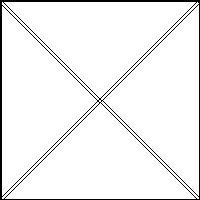 (a)(b)Title 1Title 2Title 3Title 4entry 1datadatadataentry 1datadatadataentry 1datadatadataentry 2datadatadataentry 2datadatadataentry 3datadatadataentry 3datadatadataentry 3datadatadataentry 3datadatadataentry 4datadatadataentry 4datadatadataa = 1,(1)       a = b + c + d + e + f + g + h + i + j + k + l + m + n + o + p + q + r + s + t + u + v + w + x + y + z (2)